Памяти Бориса ТищенкоКАЗАЧЬЯ КОЛЫБЕЛЬНАЯМузыка С.В.Екимова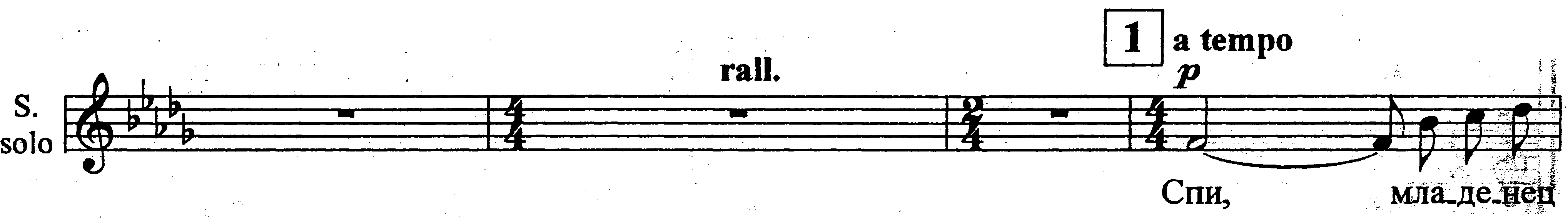 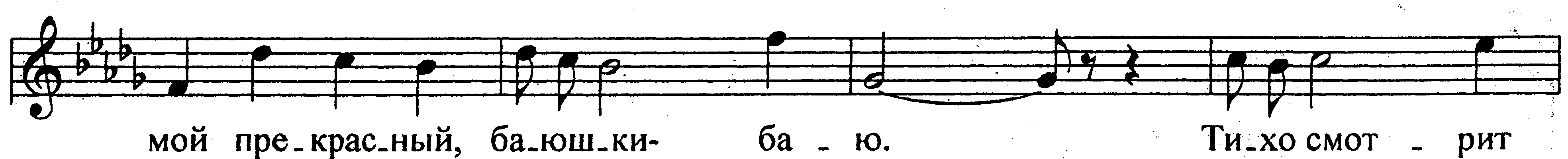 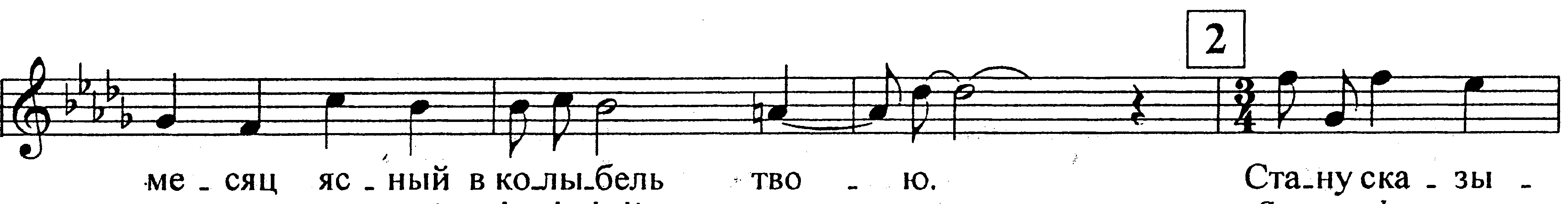 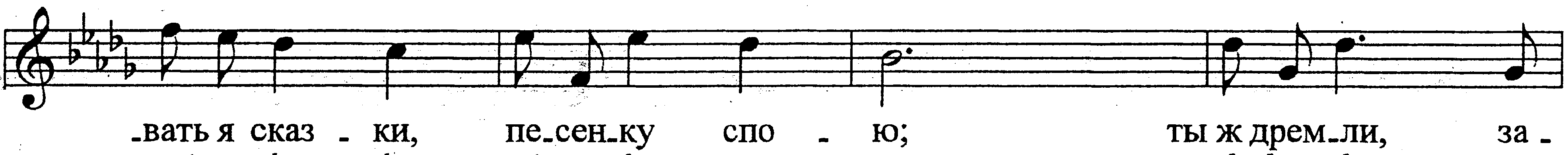 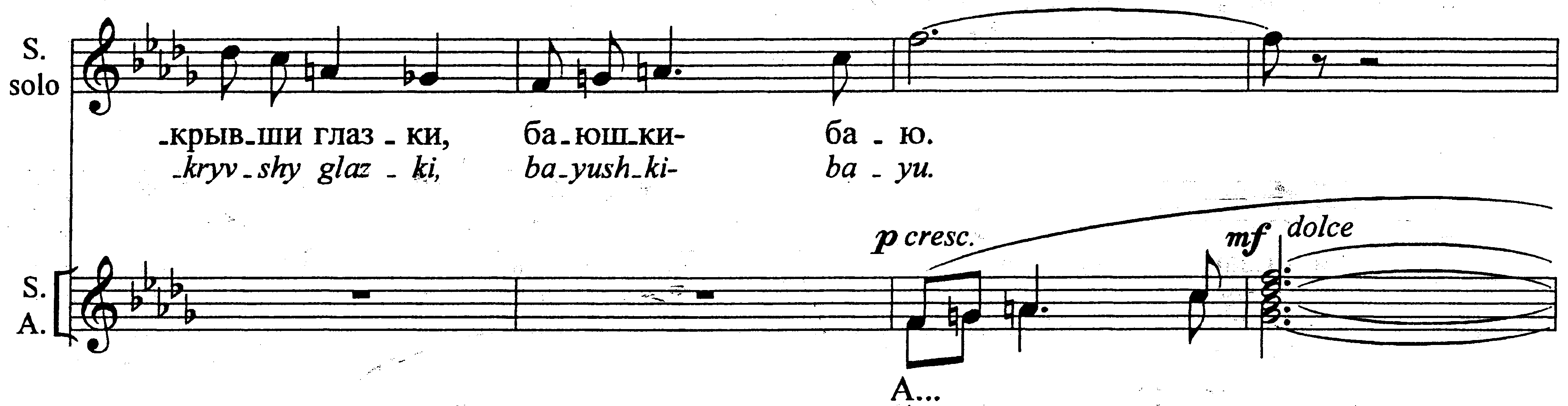 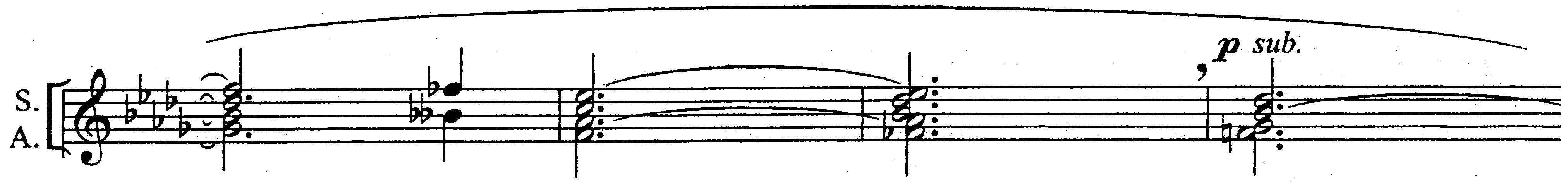 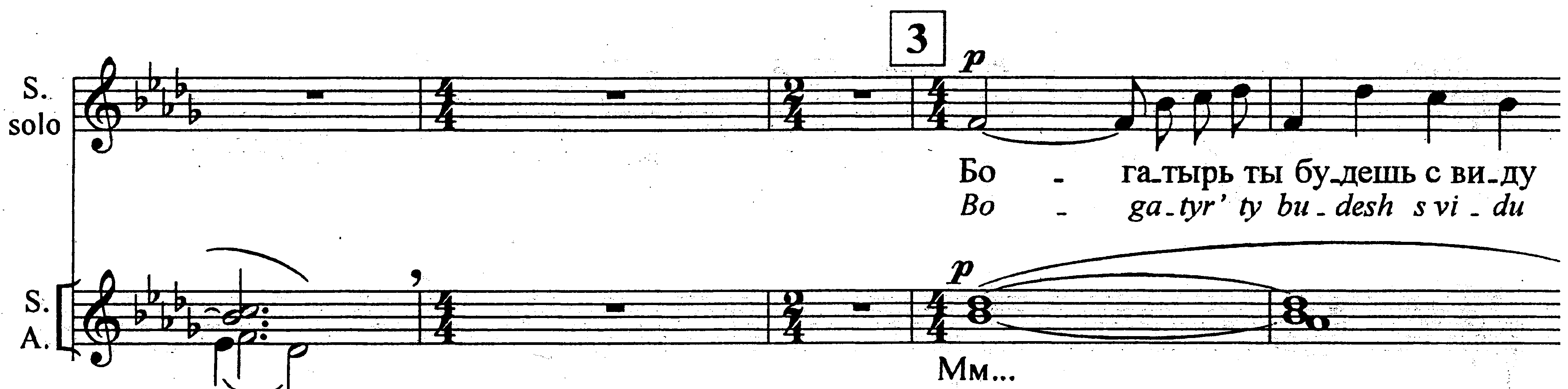 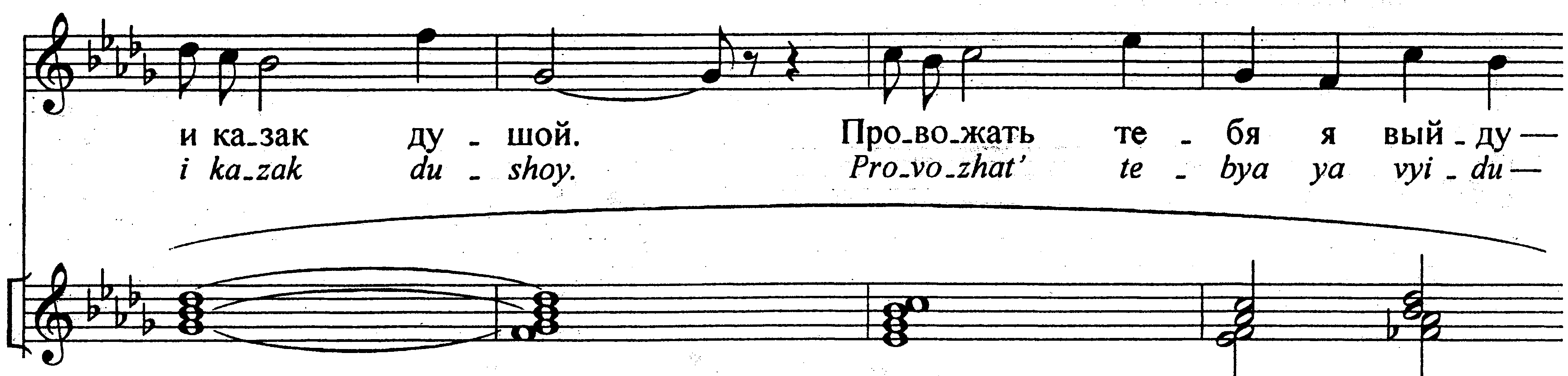 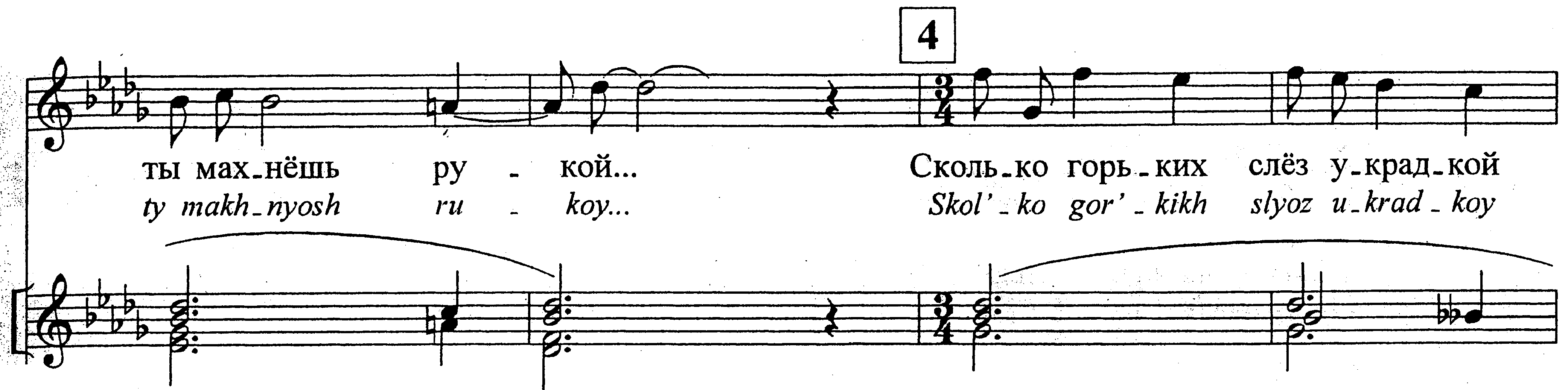 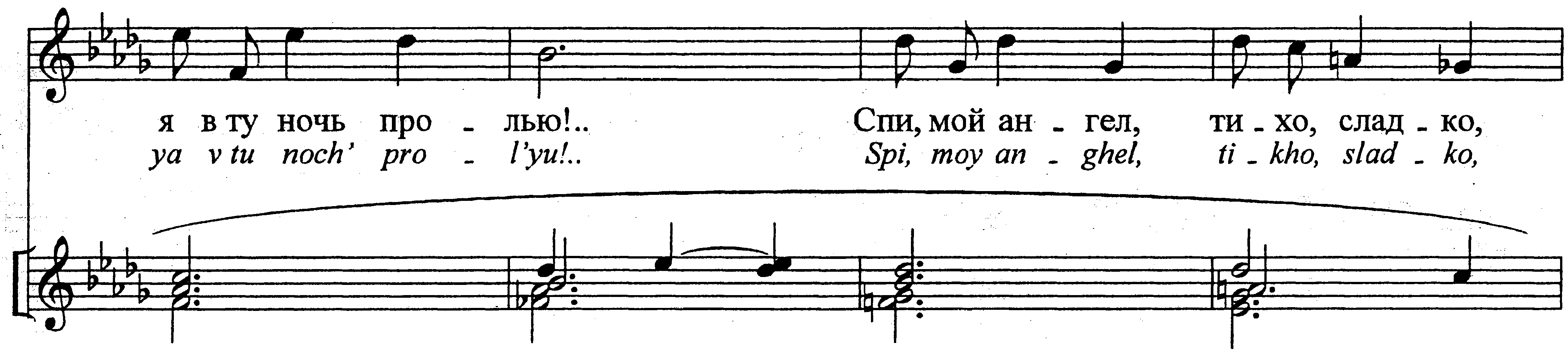 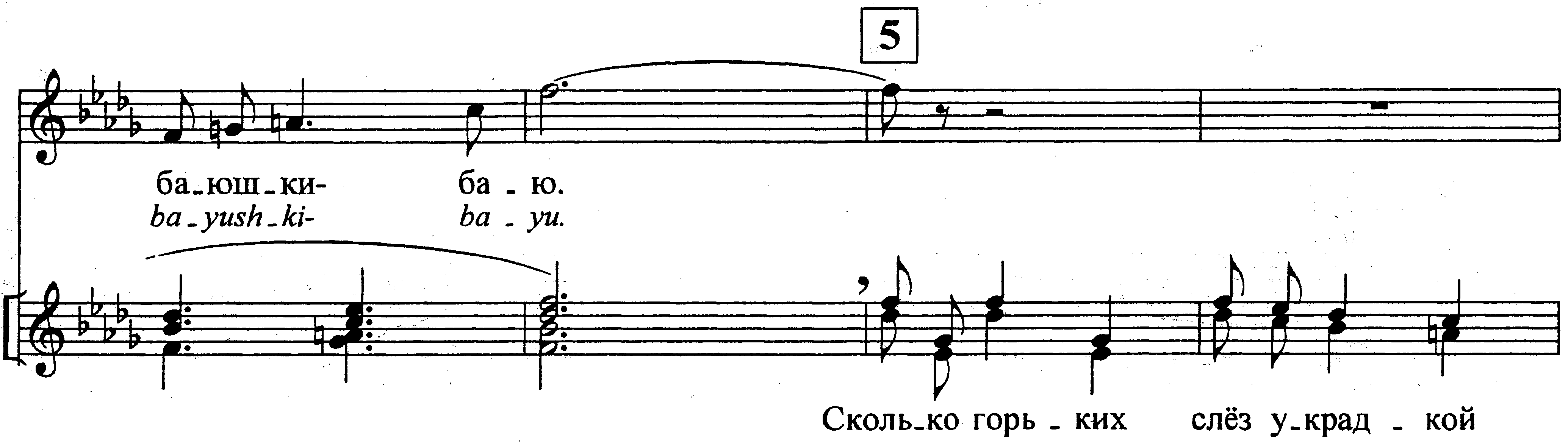 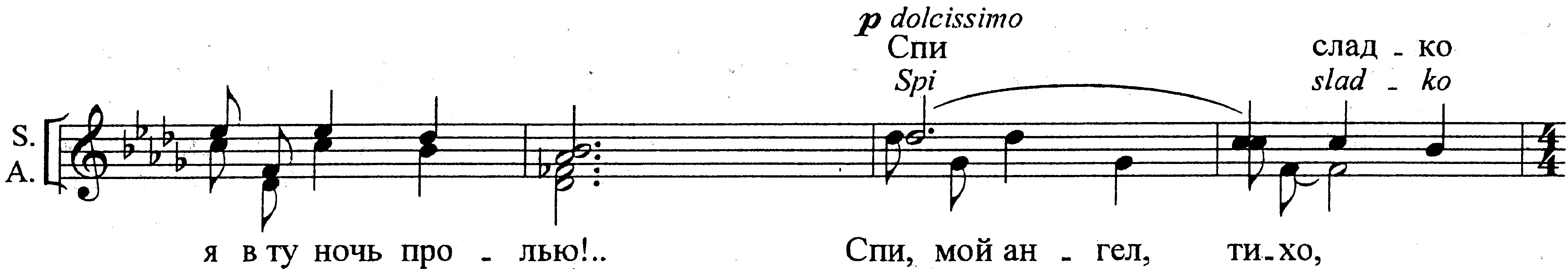 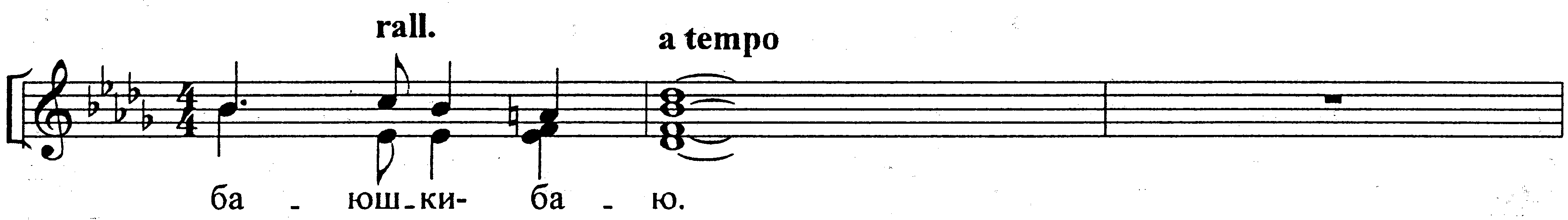 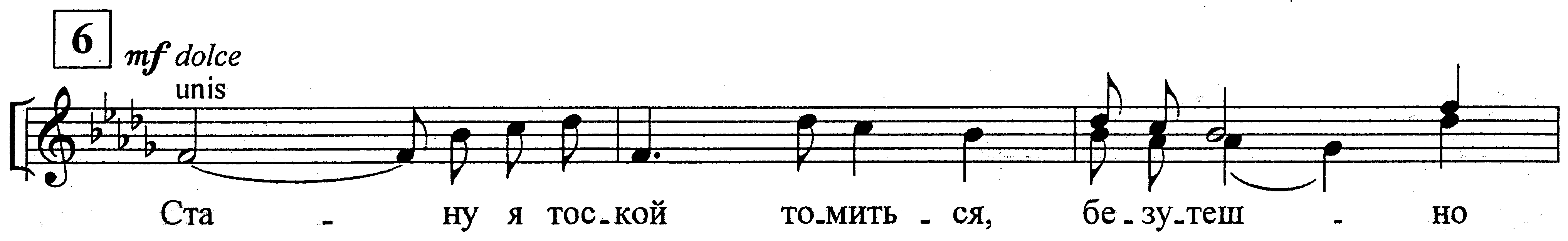 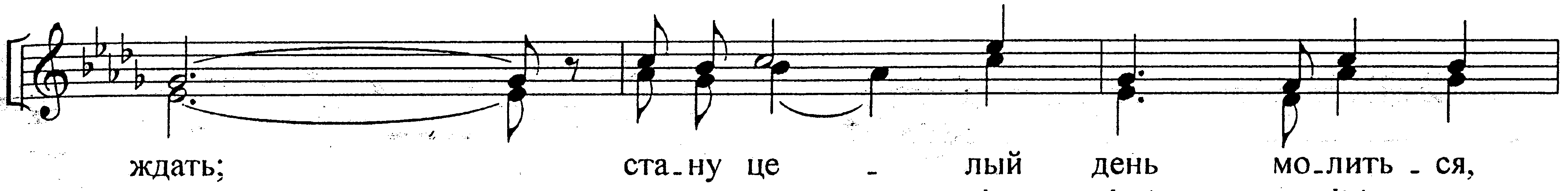 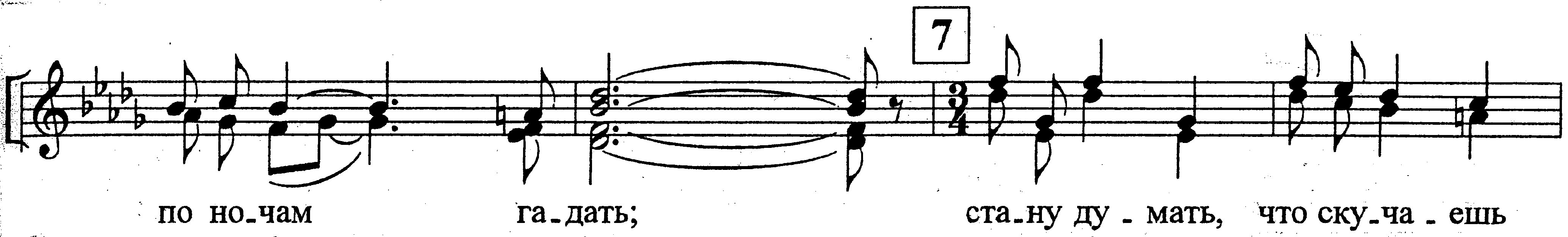 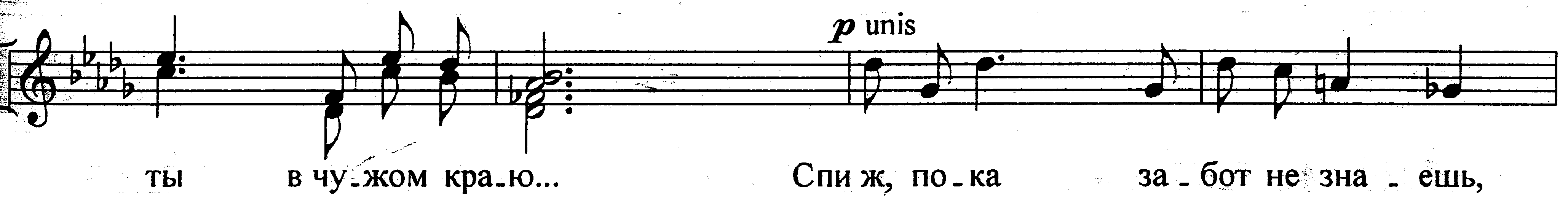 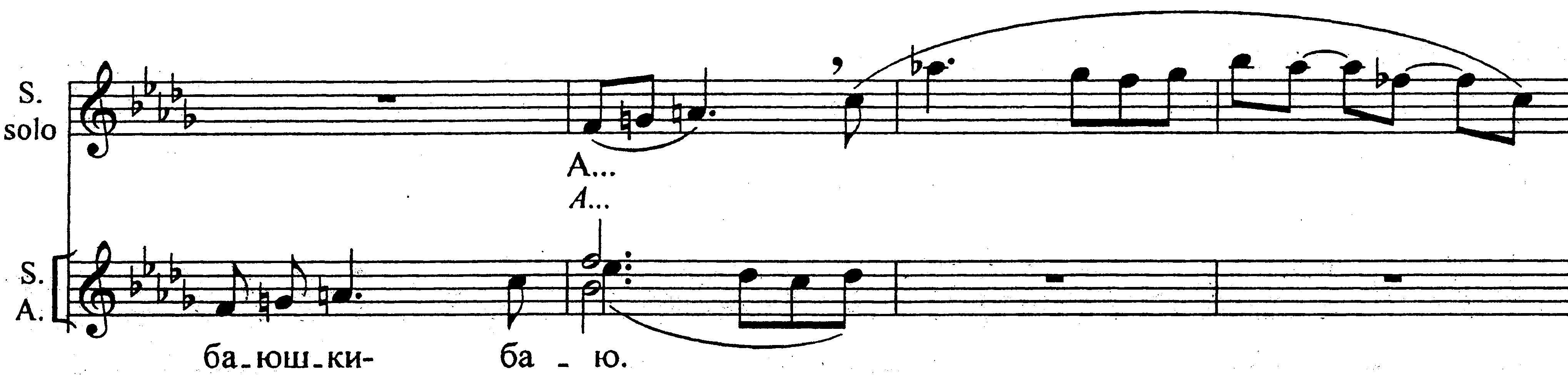 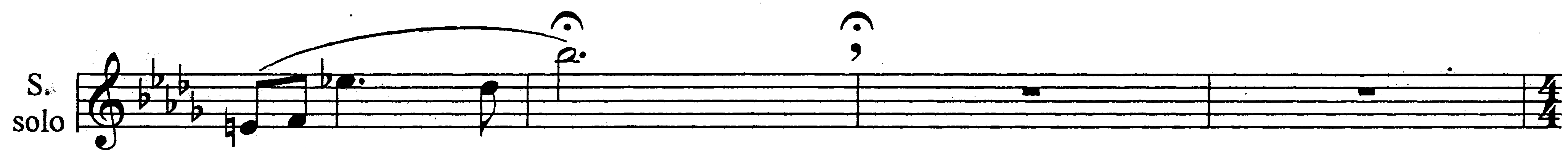 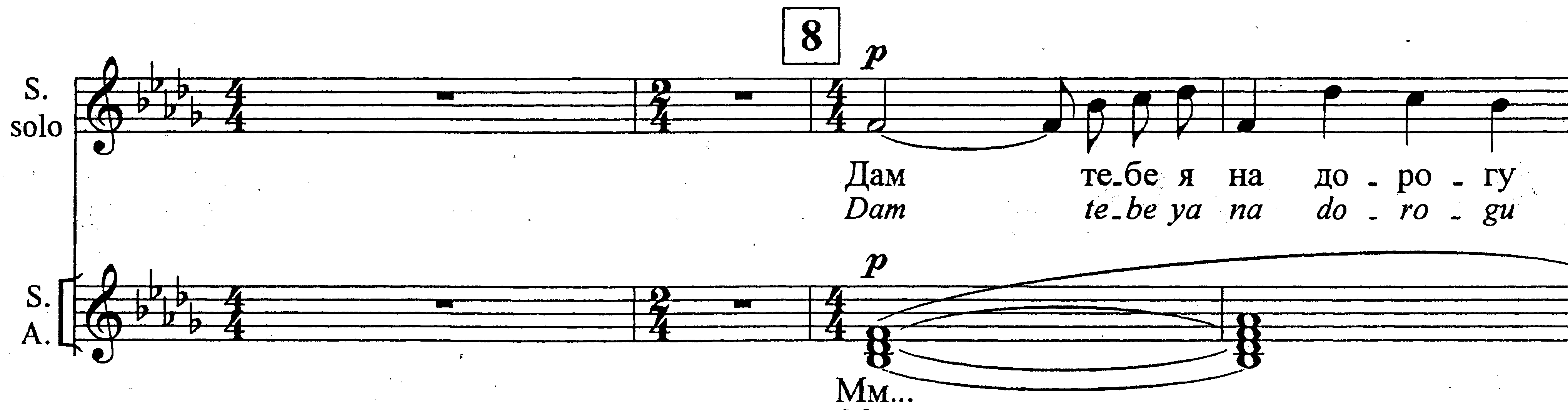 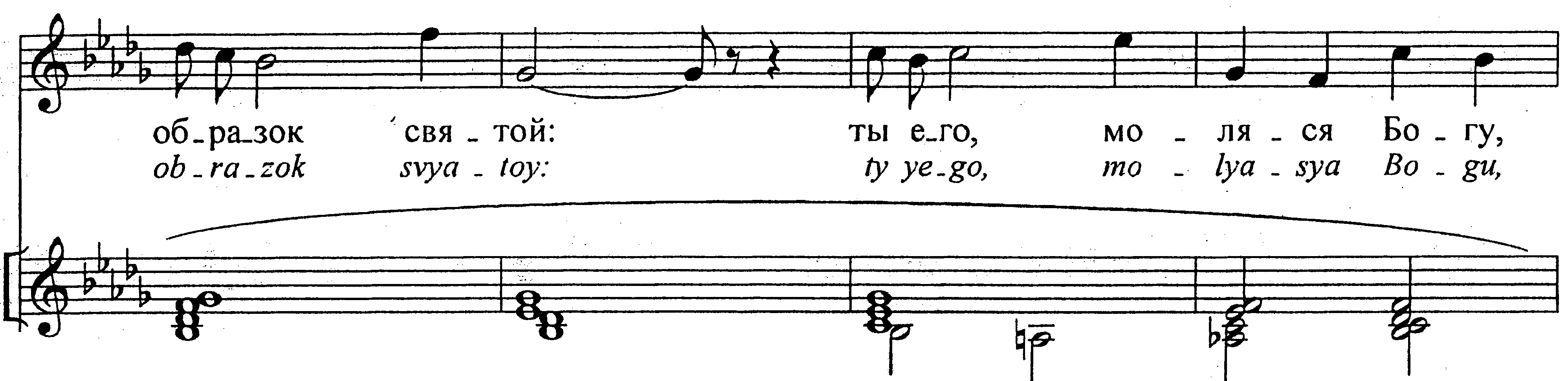 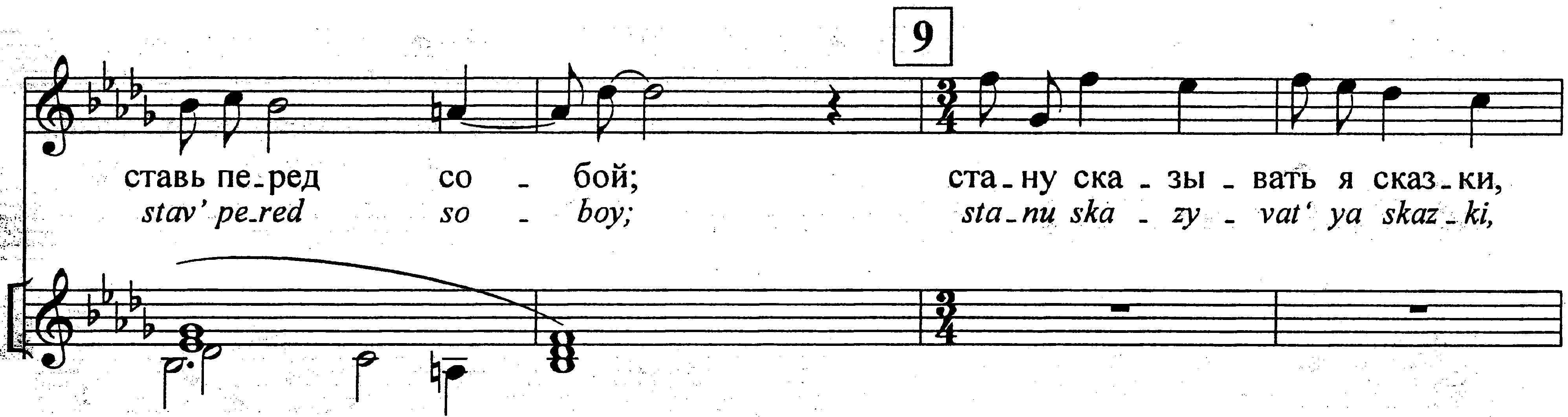 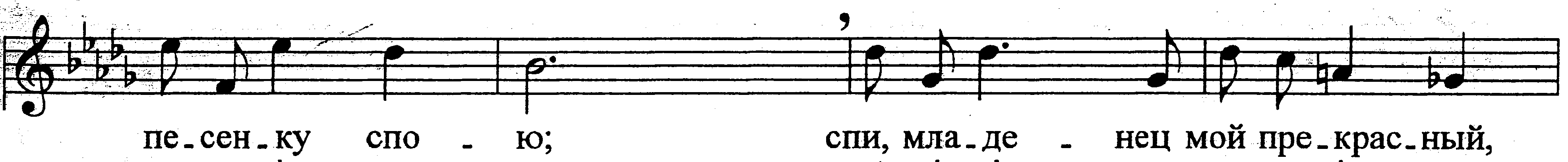 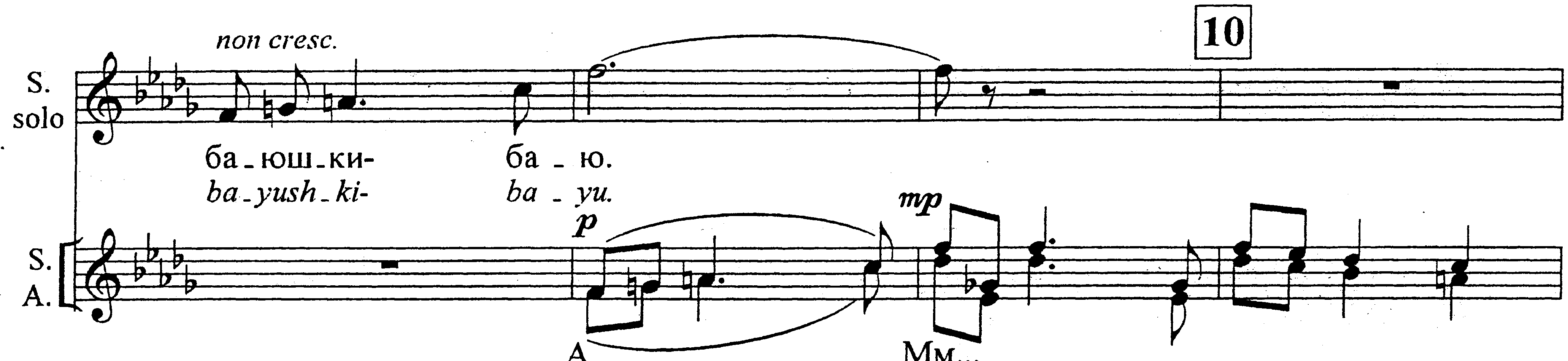 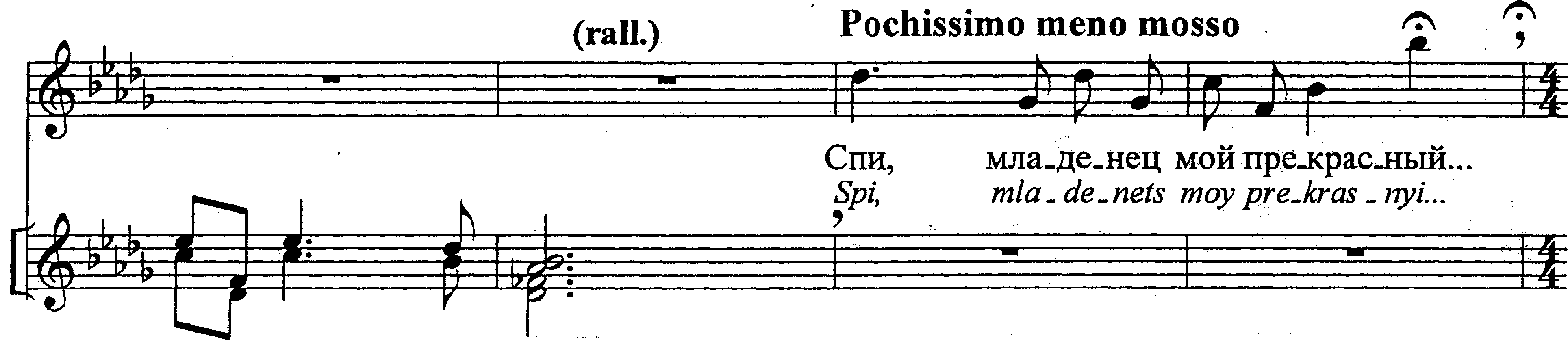 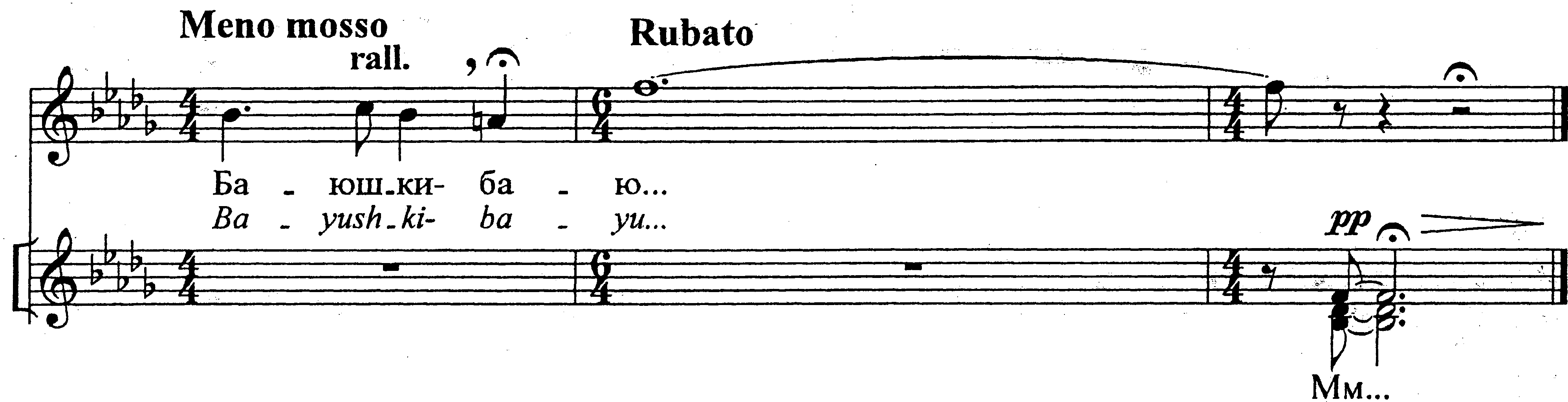 